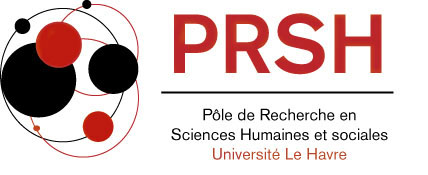 FICHE de PRESENTATION DE PROJET INTERDISCIPLINAIREConformément à ses missions, le PRSH a vocation à soutenir l’activité des chercheurs en SHS et, plus précisément, des projets de recherche à caractère pluridisciplinaire et interlaboratoire, nouveaux ou en cours (manifestations scientifiques, publications).Sur les crédits au titre de l’année 2016, il peut encourager tous ceux qui veulent, par exemple, organiser des séminaires de travail et des présentations de travaux de recherche, des journées d’études, des colloques. Ces activités sont de nature à favoriser le développement de projets scientifiques plus ambitieux. Vos propositions sont à envoyer par courrielAVANT LE 15 juin 2016 à l’adresse suivante : mathilde.le-luyer@univ-lehavre.frLes propositions seront soumises et votées à l’Assemblée générale du 23 juin 2016.PRESENTATION DU PROJET(3 pages maximum)Titre du projet Mots-clés(5 maximum)Responsable scientifique(Nom, prénom, titre, fonction, laboratoire, adresse, téléphone, télécopie, e-mail)Equipe pressentieRésumé du projet : (300 à 500 mots)Intérêt scientifique.Missions préparatoires ou journées d’étude envisagées (avec calendrier éventuel).Résultats attendus.Programme prévisionnelBudget prévisionnel (par nature de dépense)Autres sources éventuelles de financement